IDA PRO TRAINING ORDER FORM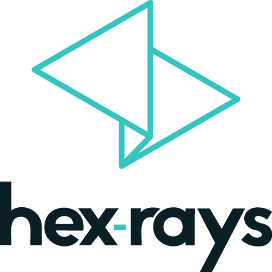 please fax to +32-4-2235600 or e-mail to sales@hex-rays.comThe training will be held virtually in the EDT time zone from 13-17 September and/or 20-22 September 2021Standard Training (Using IDA Pro): 13-17 September 2021Advanced Training (Programming for IDA): 20-22 September 2021*All prices are VAT excluded. Cancellations are possible before 6th September for a full refund.Signature:                                                                                                                        Date:                            Attendee information	Attendee information	Attendee information	Attendee information	Name & e-mailLicense IDWill attendWill attendName & e-mailLicense IDStdAdv1□□2□□3□□4□□5□□DescriptionUnit price# studentsPriceStandard Training (using IDA Pro)4999 EUR or 5999 USD (5 days)*Advanced Training (programming for IDA)2999 EUR or 3599 USD (3 days)*Discount 10% (applicable before 13.08.2021)Discount 10% (applicable before 13.08.2021)Discount 10% (applicable before 13.08.2021)Total amount and currencyTotal amount and currencyTotal amount and currencyInvoicingInvoicingInvoicingInvoicingNameCompanyAddressAddressCity & ZIP CodeCountryPhoneFaxVAT number (EU)Payment MethodPayment MethodPayment MethodPayment MethodPayment MethodPayment MethodCredit Card                                  □Credit Card                                  □IBAN Transfer                              □IBAN Transfer                              □PO #                                             □PO #                                             □VISA                              □MASTERCARD             □ MASTERCARD             □ CREDIT CARD #EXP DATECVCCVC